OPTIMA käetoed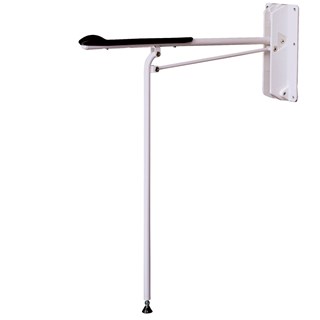 Optima WC-käetoed on funktsionaalse disainiga ja pakuvad mitmeid turvalisi lahendusi. Saadaval kahes variandis. Optima kergelt paigaldatav variant toetava jalaga ja Optima kinnitatav käetugi, mis lukustub valitud asendis. Optima WC-käetugi on lihtne ja turvaline.Käetoel on pehme kumer äär, mis kindlustab mugava toe tualetilt tõustes. Tõstes ja langetades Optima käetuge asetub tugijalg põrandale.Kirjeldus	Optima wc- käetugi toetava jalaga 80303001 Mõõdud 	Põrand- käetugi: 80 cm  Põrand- käetugi kokku panduna: 147,5 cm  Sein- käetugi: 71,5 cm  Kinnitus seinal: 16,5 x 30,4 cm  Materjal 	Kinnitus seinal: pulbervärvitud alumiinium Tugiraam ja- jalg: pulbervärvitud terastoruKäetoe kate: polüpropüleen Kaal 		2,4 kg Disain		A&E Design 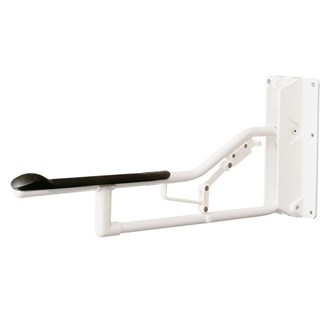 Optima lukustatav käetugi pakub erinevaid fikseerimis võimalusi. Käetugi lukustub valitud positsioonis pakkudes kasutajale turvalist tuge WC potilt tõusmisel. Unikaalne lukustuv mehhanism on juhitav ühe käega, mis teeb kasutamise eriti mugavaks. Tugijalga on võimalik paigaldada nii, et ei tekiks liigset pinget  kinnitusseinale.Kirjeldus	Optima seinale kinnitatav käetugi 80303004 Mõõdud	Sein- käetugi: 71,5 cm  Kinnitus seinal: 16,5 x 30,4 cm  Materjal 	Kinnitus seinal: pulbervärvitud alumiinium Tugiraam: pulbervärvitud terastoru Lukustav seade: polüamiidKäetoe kate: polüpropüleenKaal 		2,4 kg Disain		A&E Design Hooldus: puhastamiseks kasutada lahustivabu pesuaineid, mille PH on 6- 9 või 70 % desinfektsioonivahendeid. Võib puhastada kõrge temperatuuri juures (85º C) maksimaalselt 3 minutit.